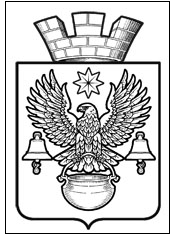 ПОСТАНОВЛЕНИЕАДМИНИСТРАЦИИКОТЕЛЬНИКОВСКОГО ГОРОДСКОГО ПОСЕЛЕНИЯКОТЕЛЬНИКОВСКОГО МУНИЦИПАЛЬНОГО РАЙОНАВОЛГОГРАДСКОЙ ОБЛАСТИот    10.07.2020 г.                                                                                                      №459Об утверждении Перечня земельных участков,предназначенных для бесплатного предоставленияв собственность гражданам, на территорииКотельниковского  городского поселенияВ соответствии с Федеральным законом «О внесении изменений в отдельные  законодательные акты Российской Федерации по вопросам перераспределения полномочий между органами местного самоуправления и органами государственной власти субъекта Российской Федерации» №171-ФЗ от 23.06.2014 г., Земельным кодексом РФ, Законом Волгоградской области «О предоставлении земельных участков, находящихся в государственной или муниципальной собственности, в собственность граждан бесплатно» №123-ОД от 14.07.2015 г., Федеральным законом от 06.10.2003 г. №131-ФЗ «Об общих принципах организации местного самоуправления в Российской Федерации», Уставом Котельниковского городского поселения, администрация Котельниковского городского поселения  ПОСТАНОВЛЯЕТ:Утвердить Перечень земельных участков, предназначенных для бесплатного предоставления в собственность гражданам, на территории Котельниковского городского поселения (Приложение №1).Контроль за исполнением настоящего постановления оставляю за собой.Настоящее постановление вступает в силу с момента подписания.Настоящее постановление опубликовать в газете «Искра» и разместить на официальном сайте администрации Котельниковского городского поселения – akgp.ru.И.о. главы  Котельниковскогогородского поселения                                                                                       А.Б. Страхов      Приложение №1к постановлениюАдминистрации Котельниковскогогородского поселения  №459 от  10.07.2020 г.ПЕРЕЧЕНЬЗЕМЕЛЬНЫХ УЧАСТКОВ, ПРЕДНАЗНАЧЕННЫХ ДЛЯ БЕСПЛАТНОГО ПРЕДОСТАВЛЕНИЯ В СОБСТВЕННОСТЬ ГРАЖДАНАМ,НА ТЕРРИТОРИИ КОТЕЛЬНИКОВСКОГО ГОРОДСКОГО ПОСЕЛЕНИЯНачальник общего отдела                                                                                Е.В.  Брыкина№ п/пМестоположение земельного участкаПлощадь (кв.м)Кадастровый номерВид разрешенного использованияобл. Волгоградская, р-н Котельниковский, г. Котельниково, квартал №29обл. Волгоградская, р-н Котельниковский, г. Котельниково, квартал №29обл. Волгоградская, р-н Котельниковский, г. Котельниково, квартал №29обл. Волгоградская, р-н Котельниковский, г. Котельниково, квартал №291Участок 271100034:13:130029:1688для ИЖС2Участок 198100034:13:130029:1690для ИЖС3Участок 201100034:13:130029:1691для ИЖС4Участок 243100034:13:130029:1689для ИЖС5Участок 213100034:13:130029:1687для ИЖС6Участок 131100034:13:130029:1686для ИЖС